Registration form The Heritage of the D’Anjou Dynasty in Central EuropeWawel Royal Castle in Krakow and the Jagiellonian University in 19-20 October 2023Title: Abstract (up to 1500 characters): Bio (up to 500 characters): 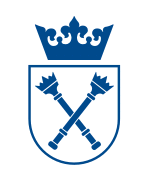 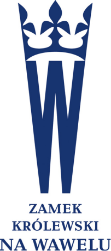 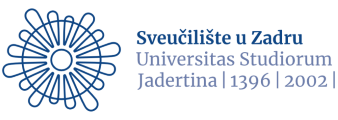 